Guided reading homework- FletcherPlease read “A Trugglehumper for the Fleshlumpeater”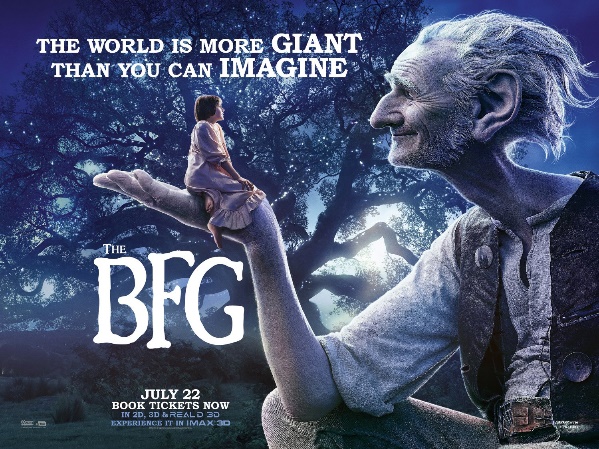 Why does the BFG say humans are not as old as they say they are?Can you find 3 words that are used to describe the giants in a negative way on page 81?Why did the Fleshlumpeater rise up off the ground when he was asleep?What is the title of the chapter referring to?Why did Sophie have no sympathy for the Fleshlumpeater?Pre-read- Read “Dreams”  and create 2 true or false questions to ask the group next week. Make sure you know the answers!